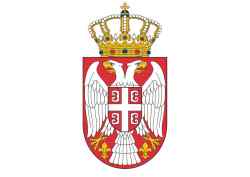 Република Србија Општина Пећинци ОПШТИНСКА УПРАВАОДЕЉЕЊЕ ЗА ПРИВРЕДУ,ЛЕР.ЗЖС И ИНСПЕКЦИЈСКЕ ПОСЛОВЕКОМУНАЛНА ИНСПЕКЦИЈАПећинци, С.Бајића  5Тел. 022-400-752                    ПЛАН ИНСПЕКЦИЈСКОГ НАДЗОРА КОМУНАЛНЕ  .                                           ИНСПЕКЦИЈЕЗА 2022. ГОДИНУОСНОВПлан инспекцијског надзора комуналне инспекције Одељења за привреду.ЛЕР,ЗЖС и  инспекцијске послове Општинске управе Општине  Пећинци доноси се сходно члану 10. Закона о инспекцијском надзору („ Сл.гласник РС“ бр. 36/15 и 95/2018), на основу анализе стања у областима за које је инспекција задужена, по одговарајућим општинским одлукама, и процене ризика.ПЛАНИРАНИ НАЧИН  РАДАРЕДОВНИ И ВАНРЕДНИ  ИНСПЕКЦИЈСКИ НАДЗОРИЦИЉЕВИОпшти циљеви овог Плана су:уредно одржавање комуналних система и објеката, уредно и ефикасно вршење комуналних услуга и задовољавање потреба корисника, придржавања прописаног комуналног реда, уредно одржавање јавних површина, придржавање прописаних правила при заузећу јавних површина у разне пословне сврхе, придржавање прописаних правила у обављању угоститељске и трговинске делатности, придржавање прописаних правила при држању домаћих животиња. Поштовање одлука о комуналним таксама и и накнадама ПРЕДУСЛОВИЗадатак комуналне инспекције је да, као задња карика у ланцу, надзире поштовање општинских комуналних одлука и утврђеног комуналног реда, када су створене претпоставке за задовољавање потреба грађана и уредно решавање комуналних проблема.У области поступања са отпадом, потребно је:наставити активности на потпуном обухвату свих корисника, створити услове за уредно и континуирано преузимање електронског и кабастог отпада, стварати услове за примарну сепарацију отпада, Планом детаљне регулације комуналне зоне у КО Деч, где је планирана и фунционише  трансфер-станица за комунални отпад, припрема пројектне документације за изградњу објеката:1) депоа за анимални отпад   2)  и привременог азила за псе,  који су од виталног значаја за заштиту животне средине, Уклањање, санација и затварање  дивљих депонија  на територији целе општине са акцентом на депонију у Шимановцима -Водити активности на укључењу у систем Регионалне депоније-Обезбедити међусобну координацију свих локалних служби, које врше неку функцију надзора (нарочито са пољочуварском службом уколико буде организована , у делу надзора над бацањем отпада и изливањем фекалија поред атарских путева, нарочито у поподневним часовима и у дане викенда, с обзиром на њихово флексибилно радно време), испитати могућности коришћења видео-надзора, покушати обезбедити већу сарадњу са Саветима месних заједница и грађанима , и сагледати могућност отварања још једног места инспектора, ради покривања целокупне територије општине ,друге смене и викенда, како би се ефикасније откривали и санкционисали они који крше правила о поступању са отпадом.области поступања са отпадним водама, неопходно је да пречистачи и канализациона мрежа у потпуности фунционишу и да се сви привредни субјекти и  физичка лица, који нису прикључени,прикључе на мрежни систем. Потребно је одредити, уредити и ставити под контролу места за испуштање отпадних вода из цистерни. области одвођења атмосферских вода, потребно је доносити и реализовати годишње програме одржавања кључних канала и пропуста испод уличних саобраћајница од стране ЈКП „ Водовод и канализација“- Пећинци и ЈП“Грађевинско земљиште“ПећинциСа Саветима месних заједница организовати акције чишћења уличних  атмосверских канала . области заузећа јавних површина у пословне сврхе, потребно је донети План постављања планских привремених објеката, као претпоставку за разрешење затеченог стања и уредно издавање одобрења будућим  корисницима.У  области водоснабдевања,одржавати постојеће системе и јавне чесме по Месним заједницама са акцентом на  квалитету услуга према  привредним субјектима и грађанима  од стране ЈКП“ВИК“а Пећинци.Плански вршити поправке и замене дотрајалих водовоних  мрежа. викенда, с обзиром на њихово флексибилно радно време), испитати могућности коришћења видео-надзора, покушати обезбедити већу сарадњу грађанства, и сагледати могућности повећања броја инспектора, ради покривања друге смене и викенда, како би се ефикасније откривали и санкционисали они који крше правила о поступању са отпадом.области поступања са отпадним водама, неопходно је санирати уочене проблеме са оштећењима на постојећој канализацији, које утиче и на функционисање насељске мреже, потребно је одредити, уредити и ставити под контролу места за испуштање отпадних вода из цистерни. области одвођења атмосферских вода, потребно је доносити и реализовати годишње програме одржавања кључних канала и пропуста испод уличних саобраћајница од стране ЈКП „ Водовод и канализација“- Пећинци. области заузећа јавних површина у пословне сврхе, потребно је донети План постављања планских привремених објеката, као претпоставку за разрешење затеченог стања и уредно издавање одобрења будућим корисницима. ПРОПИСИУ свом раду, инспекција примењује следеће законске прописе:Закон о комуналним делатностима (''Службени гласник РС'',бр. 88/11, 104/16) Закон о трговини (''Службени гласник РС'',бр. 53/10 и 10/13). Закон о оглашавању (''Службени гласник РС'',бр. 6/16). Закон о сахрањивању и гробљима (''Службени гласник СРС'',бр. 20/77, 24/85 и 6/89 и ''Службени гласник РС'' 53/93, 67/93, 48/94и 101/05), Закон о општем управном поступку (''Службени гласник РС'' 18/16), Закон о инспекцијском надзору (''Службени гласник РС''бр. 36/15) и Закон о изменама и допунама Закона о испекцијскон надзору (Сл.гласник РС бр 95/2018)Закон о прекршајима ("Службени гласник РС''бр. 65/13 и 13/16); Такође, инспекција примењује следеће општинске одлуке:Одлука о јавном водоводу („ Сл.лист општина Срема“ број 7/13 ), Одлуке о изменама и допунама  Одлуке  о јавном водоводу (Сл.општина Срема број.33/2018)Одлука о одвођењу атмосферских и отпадних вода („ Сл. лист општина Срема“ , 9/11), и измена Одлуке одвођењу атмосферских и отпадних вода („ Сл. лист општина Срема“ бр.33/2018),Одлука о испоруци топлотне енергије („ Сл.лист општина Срема“ број 15/15, 26/15, 21/16), Одлука о изношењу и депоновању отпадних материја („ Сл. лист општина Срема“ 8/04 и 13/14). Одлука о комуналном реду (''Службени лист општина Срема'',бр. 25/03, 8/04 , 12/10 и 13/14, 9/17), Одлука о управљању,уређивању  и одржавању пијаца на територији општине Пећинци ( „ Сл.лист општина Срема“ број 22/16), и Одлука о измени Одлуке о управљању,уређивању  и одржавању пијаца на територији општине Пећинци ( „ Сл.лист општина Срема“ број 42/16 и 27/2018)Одлука о уређивању и одржавању гробља и сахрањивању („ Сл. лист општина Срема“ 20/01, 38/13, 9/17), Одлука о постављању мањих монтажних  објеката на површинама јавне намене ( „ Сл.лист општина Срема“ број 14/2015),  и Одлука о измени Одлуке о постављању мањих монтажних  објеката на површинама јавне намене ( „ Сл.лист општина Срема“ број 18/2016 , 42 /2016 , 18/2018 и 27/2018),Одлука о јавном линијском превозу путника (Сл. лист општина Срема“ бр. 9/17), Одлука о радном времену угоститељских објеката („ Сл. лист општина Срема“ бр. 9/17) и Одлуке о измени Одлуке о радном времену угоститељских објеката (Сл.лист опшина Срема бр.27/2018) 12.Одлукаоусловима за држање и заштиту домаћих животиња на територији општине Пећинци(„Сл.листопштинаСрема бр.31/14). И Одлука о измени Одлуке оусловима за држање и заштиту домаћих животиња на територији општине Пећинци(„Сл.лист општинаСрема бр.42/2016 и 33/2018)                     12.Одлука о обављању делатности зоохигијене на територији општине Пећинци ( Сл.лист Срема бр. 42/2017)13.Одлука о општем кућно реду у стамбеним и стамбено пословним зградама на територији општине Пећинци ( Сл. Лист  општина Срема бр.21/2017)14.Одлука о подизању и одржавању споменика и скулптуралних дела ма територији општине Пећинци ( Сл.лист 33/2016)  и Одлуке о измени Одлуке о подизању и одржавању споменика и скулптуралних дела ма територији општине Пећинци ( Сл.лист 42/2016 и  27/2018) 15.Одлука о општинским и некатегорисаним путевима и улицама ( Сл.лист Срема 42/2009,35/2012 и 37 /2013 ) и измена о измени Одлуке о општинским и некатегорисаним путевима и улицама ( Сл.лист Срема  14/2015 , 18/2018 и 33/2018)16.Одлука о ауто  такси превозу путника на територији општине Пећинци (Сл.лист Срема  7/2017)17.Одлука о јавном превозу путника на територији општине Пећинци (Сл.лист Срема  бр.7/2017)                                                                                                                                                    18.Одлука орадном времену трговинских и занатских радњи објеката (Сл.лист општина Срема бр.33/2018)19.Одлука о уређењу и одржавању јавних површина (Сл.општина Срема бр.33/2018)20.Одлука о јавним паркиралиштима  на територији општине Пећинци (Сл.лист општина Срема бр.22/2018)21.Одлука о утврђивању минималне накнаде за текуће одржавање зграда и заједничких делова зграда и накнаде за управљање у случају принудно постављеног професионалног управника (Сл.лист општина Срема бр.10/201822.Одлуке о одржавању гробаља и сахрањивању на територији општине Пећинци (Сл.лист општина Срема бр.22/2016,42/2016) и Одлука о измени Одлуке о одржавању гробаље и сахрањивању  на територији општине Пећинци )Сл.лист општина Сремабр.27/2018)23.Одлука о ауто такси превозу путника на територији општинеПечинци (Сл.лист општина Срема бр.7/2014) и Одлука о измени Одлукео ауто такси превозу путника на територији општине Пећинци (Сл.лист општина Срема бр.27/2018)24.Одлука о одржавању чистоће на територији општине Пећинци (Сл.лист општинаСрема бр.21/2014,42/2016) и Одлуке о измени Одлуке о одржавању чистоће на територији општине Пећинци (Сл.лист општинаСрема бр.18/2018)АКТИВНОСТИНадзор над радом јавних комуналних предузећа у погледу одржавања система, објеката и опреме, Надзор над радом јавних комуналних предузећа у погледу квалитета и ефикасности вршења услуга корисницима, комуникације са надлежним општинским органима и корисницима, поступања по захтевима за издавање техничких услова, сагласности и потврда, издавања рачуна, решавања рекламација и обустава услуга, Надзор над корисницима комуналних услуга у погледу поштовања услова прикључења на комуналну инфраструктуру, одржавања прикључака и унутрашњих инсталација, и придржавања других прописаних обавеза, Надзор над корисницима комуналних услуга у погледу придржавања прописаног реда на гробљима, пијацама и паркиралиштима, Надзор над корисницима комуналних услуга у погледу правилног поступања са отпадом, Надзор над одржавањем депонија за грађевински отпад , Надзор над заузећем јавних површина у пословне сврхе, Надзор над ванпијачном продајом, Надзор над радним временом угоститељских објеката,занатских и трговинских радњи Надзор над условима држања домаћих животиња,  Надзор над сузбијањем комараца. 12.Надзор над  службама за уклање анималног отпада  13.Надзор над службом за хватање,смештај и третман паса луталица14.Надзор над  поштовањем Одлуке о општем кућно редуПЛАН АКТИВНОСТИАктивности наведене у алинејама 1, 2, 3, 4 и 5 обављаће се по потреби, на основу службених сазнања, пријава и представки, а за нелегална прикључења корисника, на основу конкретних пријава против одређених корисника, поднетих од стране комуналних предузећа, која управљају одговарајућим системом, и уз обавезно њихово садејство приликом утврђивања чињеница на терену, Активности из алинеје 6  обављаће се као стална активност, Активности из алинеје 7 обављаће се као стална активност, са нагласком на период април-мај, и септембар-октобар, када је у питању одржавање уличних канала, Активности из алинеја 8 и 9 обављаће се као стална активност, са нагласком на период март-април, када су у питању угоститељске баште и излагање робе испред пословних просторија, Активности из алинеје 10 обављаће се као стална активност, Активности из алинеја 11 обављаће се по потреби, на основу пријава и представки, Активности из алинеје 12 обављаће се у више наврата, у периоду мај-август, у време спровођења третмана. -Активности из алинеје 13 обављаће се као стална активност у зависности од потреба-Активност из алинеје 14 овављаће се као стална активност РЕСУРСИИнспекцијски надзор обавља  један комуналнални инспектора, са високом стручном спремом. Због повећаног обима посла,  планира се запосленје  још једног  инспектора.                                                                                                                                                          Комунални инспектор                                                                                         Петар Козарев